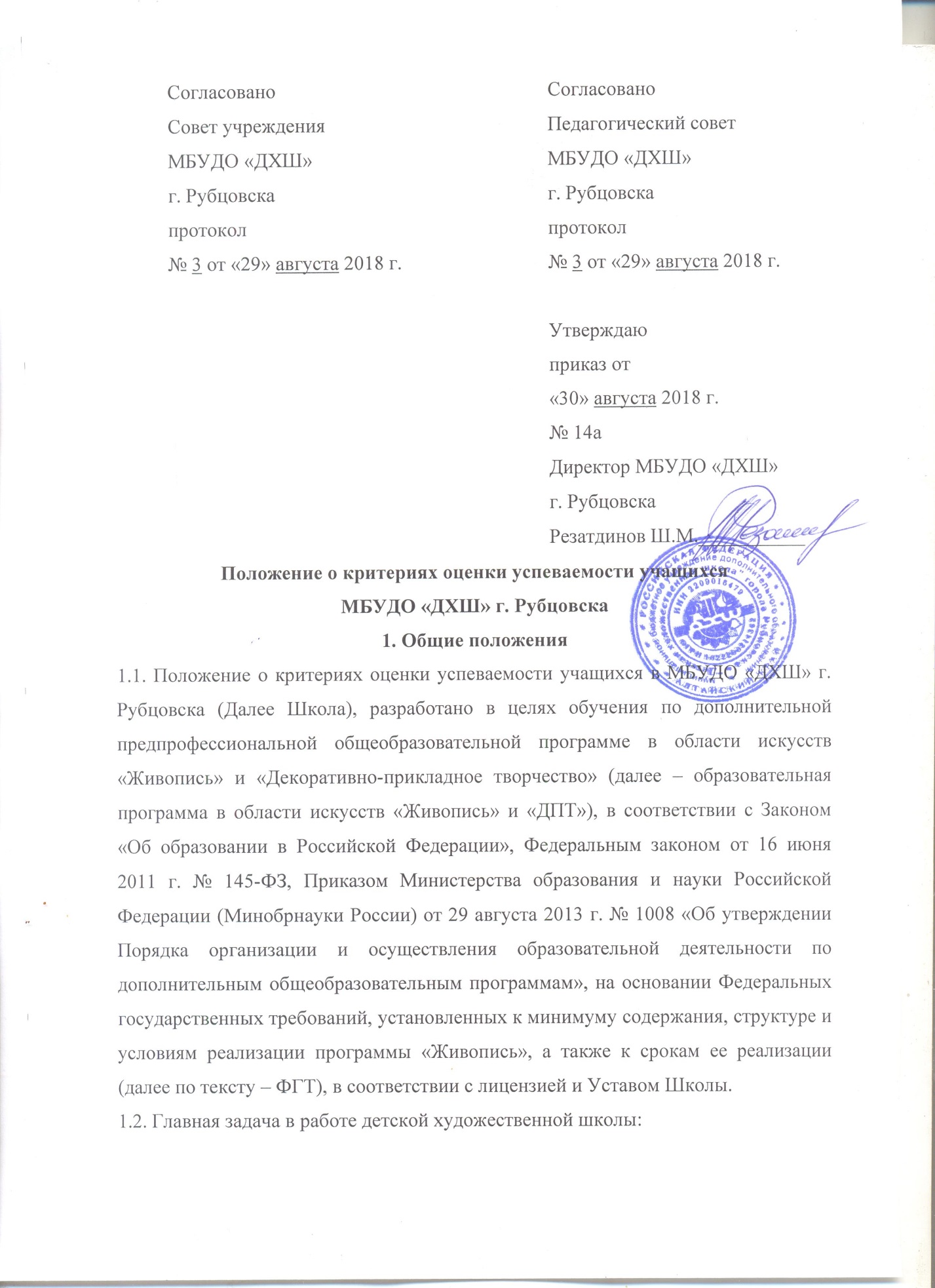 - обеспечение духовно-нравственного, гражданско-патриотического, трудового воспитания детей;- выявление и развитие творческого потенциала одаренных детей;- профессиональная ориентация детей;- формирование общей культуры детей с привитием основ изобразительной грамоты.1.3. Специфика работы преподавателя:- изучение учебных предметов учебного плана;- проведение консультаций;- проведение групповых и мелкогрупповых занятий.1.4. В Школе обучаются дети с разными психофизическими возможностями, поэтому метод работы преподавателя – дифференцированный подход к воспитанию ученика.1.5. В силу объективных причин, продвижение ученика одного и того же класса может быть различным, поэтому работы ребенка в четвертях, на промежуточной, контрольном или экзаменационном просмотре оценивается по дифференцированной системе.Своевременность определения причины неуспеваемости и применение мер индивидуального подхода в решении проблемы, вот главная задача преподавателя.Особое внимание уделяется учащимся 1 классов, в которых закладываются основы культуры рисования, техники, образного мышления, умения работать, контролировать и видеть себя. 2. Требования к оценке.2.1.ОЦЕНКА - это определение степени усвоения обучаемыми знаний, умений и навыков в соответствии с требованиями программ обучения и руководящими документами обучения.2.2.ТРЕБОВАНИЯ К ОЦЕНКЕ:- оценка должна быть объективной и справедливой, ясной и понятной для обучаемого;- должна выполнять стимулирующую функцию;- оценка должна быть всесторонней.2.3.ПРИ ОЦЕНКЕ ЗНАНИЙ НУЖНО УЧИТЫВАТЬ:- объем выполненного задания по учебному предмету (вопросу);- понимание изученного материала;- самостоятельность выполненной работы;- степень систематизации и глубины знаний;- умение применять знания с целью выполнения практических заданий.2.4. ПРИ ОЦЕНКЕ УМЕНИЙ И НАВЫКОВ УЧИТЫВАЮТСЯ:- содержание умений и навыков;- точность, прочность, гибкость знаний;- возможность применения на практике;- трудолюбие, заинтересованность в работе ученика, его понимание и эмоциональный отклик.3. Требования предъявляемые в связи с ФГТ по учебным предметам.1.РИСУНОК3.1.1. Видами контроля по учебному предмету «Рисунок» являются текущая и промежуточная аттестации. Текущая аттестация проводится с целью контроля качества освоения конкретной темы или раздела по учебному предмету. Текущая аттестация проводится по четвертям в форме просмотра учебных и домашних работ ведущим преподавателем, оценки заносятся в классный журнал.3.1.2. Виды и формы промежуточной аттестации:Контрольный урок  – просмотр (проводится  в счет аудиторного времени);экзамен - творческий просмотр (проводится во  внеаудиторное время).Промежуточная аттестация проводится в счет аудиторного времени по полугодиям и четвертям в виде контрольных уроков (или дифференцированных зачетов) в форме просмотров работ обучающихся преподавателями. Экзамены проводятся в форме творческого просмотра работ обучающихся за пределами аудиторных занятий в рамках промежуточной (экзаменационной) аттестации.3.1.3. Критерии оценокПо результатам текущей и промежуточной аттестации выставляются оценки: «отлично»,  «хорошо»,  «удовлетворительно».Оценка 5 «отлично»- самостоятельный выбор формата;- правильную компоновку изображения в листе;- последовательное, грамотное и аккуратное ведение построения;- умелое использование выразительных особенностей применяемого графического материала;- владение линией, штрихом, тоном;- умение самостоятельно исправлять ошибки и недочеты в рисунке;- умение обобщать рисунок и приводить его к целостности;- творческий подход.Оценка 4 «хорошо- некоторую неточность в компоновке;- небольшие недочеты в конструктивном построении;- незначительные  нарушения  в  последовательности  работы  тоном,  как следствие, - незначительные ошибки в передаче тональных отношений;- некоторую дробность и небрежность рисунка.Оценка 3 «удовлетворительно»- грубые ошибки в компоновке;- неумение самостоятельно вести рисунок;- неумение самостоятельно анализировать	и исправлять допущенные ошибки в построении и тональном решении рисунка;однообразное использование графических приемов для решения разных задач;незаконченность, неаккуратность, небрежность в рисунке.Оценка 2 «неудовлетворительно»- полное непонимание поставленной задачи, не соблюдение правил изображения рисунка и законов живописного решения изображаемого объекта.2. ЖИВОПИСЬ3.2.1.Текущий контроль успеваемости обучающихся проводится в счет аудиторного времени, предусмотренного на учебный предмет в виде проверки самостоятельной работы обучающегося, обсуждения этапов работы над композицией, выставления оценок и пр. Преподаватель имеет возможность по своему усмотрению проводить промежуточные просмотры по разделам программы.3.2.2. Формы промежуточной аттестации:-зачет – творческий просмотр (проводится в счет аудиторного времени);-экзамен - творческий просмотр (проводится во внеаудиторное время).Промежуточный контроль успеваемости обучающихся проводится в счет аудиторного времени, предусмотренного на учебный предмет в виде творческого просмотра по окончании первого полугодия. Оценки ученикам могут выставляться и по окончании четверти. Преподаватель имеет возможность по своему усмотрению проводить промежуточные просмотры по разделам программы (текущий контроль).3.2.3. При оценивании работ учащихся учитывается уровень следующих умений и навыков:Первый  год обучения- грамотно компоновать изображение в листе;- грамотно передавать локальный цвет;- грамотно передавать цветовые и  тональные отношения предметов к фону;- грамотно передавать основные пропорции и силуэт простых предметов;- грамотно передавать материальность простых гладких и шершавых поверхностей;Второй год обучения-грамотно компоновать группу взаимосвязанных предметов;-грамотно передавать оттенки локального цвета;-грамотно передавать цветовые и тональные отношения между предметами;-грамотно передавать пропорции и объем простых предметов;-грамотно передавать материальность простых мягких и зеркально- прозрачных поверхностей.Третий год обучения-грамотно компоновать сложные натюрморты;-грамотно строить цветовые гармонии;-грамотно передавать световоздушную среду и особенности освещения;-грамотно передавать пропорции и объем предметов в пространстве, плановость;-грамотно передавать материальность различных фактур во взаимосвязи;Четвертый год обучения-грамотно компоновать объекты в интерьере;-грамотно строить цветовые гармонии;-грамотно передавать нюансы светотеневых отношений;-грамотно передавать пропорции и объем сложных предметов;-грамотно передавать материальность сложных гладких и шершавых поверхностей.Пятый год обучения-передавать цельность и законченность в работе;-строить сложные цветовые гармонии;-грамотно передавать сложные светотеневые отношения;-грамотно передавать пропорции и объем предметов в интерьере;-грамотно передавать материальность сложных мягких и зеркально- прозрачных поверхностей;-находить образное и живописно-пластическое решение постановки;-определять колорит;-свободно владеть передачей тональных отношений световоздушной среды;-свободно владеть передачей объема предметов, плановости световоздушной среды;-свободно владеть передачей материальности различных предметов.3.2.4. С учетом данных критериев выставляются оценки:5 («отлично») - ставится, если соблюдены и выполнены все критерии;4 («хорошо») - при условии невыполнения одного-двух пунктов данных критериев;3 («удовлетворительно») - при невыполнении трех-четырех пунктов критериев.3. КОМПОЗИЦИЯ СТАНКОВАЯ3.3.1.Текущий контроль успеваемости обучающихся проводится в счет аудиторного времени, предусмотренного на учебный предмет в виде проверки самостоятельной работы обучающегося, обсуждения этапов работы над композицией, выставления оценок и пр. Преподаватель имеет возможность по своему усмотрению проводить промежуточные просмотры по разделам программы.3.3.2.Формы промежуточной аттестации:- зачет – творческий просмотр (проводится в счет аудиторного времени);- экзамен - творческий просмотр (проводится во внеаудиторное время).Промежуточный контроль успеваемости обучающихся проводится в счет аудиторного времени, предусмотренного на учебный предмет в виде творческого просмотра по окончании первого полугодия. Оценки ученикам могут выставляться и по окончании четверти. Преподаватель имеет возможность по своему усмотрению проводить промежуточные просмотры по разделам программы (текущий контроль).Тематика экзаменационных заданий в конце каждого учебного года может быть связана с планом творческой работы, конкурсно - выставочной деятельностью образовательного учреждения.Экзамен проводится за пределами аудиторных занятий.3.3.3.Итоговая аттестация в форме итогового просмотра-выставки проводится:при сроке освоения образовательной программы «Живопись» 5 лет – в 5 классе,при сроке освоения образовательной программы «Живопись» 6 лет – в 6 классе,Итоговая работа предполагает создание серии, связанной единством замысла. Итоговая композиция демонстрирует умения реализовывать свои замыслы, творческий подход в выборе решения, умение работать с подготовительным материалом, эскизами, этюдами,  набросками, литературой.Тему итоговой работы каждый обучающийся выбирает сам, учитывая свои склонности и возможности реализовать выбранную идею в серии листов (не менее трех), связанных единством замысла и воплощения.Требования к содержанию итоговой аттестации обучающихся определяются образовательным учреждением на основании ФГТ.Итоговая работа может быть выполнена в любой технике живописи и графике. Работа рассчитана на второе полугодие выпускного класса.Этапы работы:- поиски темы, выстраивание концепции серии; - сбор и обработка материала; зарисовки, эскизы, этюды;- поиски графических и живописных решений, как отдельных листов серии, так и всей серии в целом;- сдача итоговых листов и завершение всей работы в конце учебного года;- выставка и обсуждение итоговых работ.3.3.4. Критерии оценокПо результатам текущей, промежуточной и итоговой аттестациивыставляются оценки: «отлично», «хорошо», «удовлетворительно».- 5 (отлично) – ученик самостоятельно выполняет все задачи на высоком уровне, его работа отличается оригинальностью идеи, грамотным исполнением, творческим подходом.- 4 (хорошо) – ученик справляется с поставленными перед ним задачами, но прибегает к помощи преподавателя. Работа выполнена, но есть незначительные ошибки.- 3 (удовлетворительно) – ученик выполняет задачи, но делает грубые ошибки (по невнимательности или нерадивости). Для завершения работы необходима постоянная помощь преподавателя.4. БЕСЕДЫ ПО ИСКУССТВУ3.4.1. Программа «Беседы об искусстве» предусматривает промежуточный контроль успеваемости учащихся в форме контрольных уроков, которые проводятся во 2-м полугодии (при реализации программы за 1 год). Проверка знаний по изученным разделам программы может осуществляться в виде тестовых заданий, устного опроса, подготовки творческого проекта (презентация, сообщение, сочинение, представление творческой композиции).Контрольный урок проводится на последнем занятии полугодия в рамках аудиторного занятия в течение 1 урока. Оценка работ учащихся ставится с учетом прописанных ниже критериев.3.4.2. Методические рекомендации по критериям оценивания работ учащихсяТестовые задания – задания с выбором ответа. Тест составляется из вопросов изученного курса на уровне «ученик должен знать» (требования к уровню подготовки обучающихся).«5» (отлично) – 90% - 100% правильных ответов;«4» (хорошо) – 70% - 89% правильных ответов;«3» (удовлетворительно) – 50% - 69% правильных ответов.Устный опрос – проверка знаний в форме беседы, которая предполагает знание терминологии предмета, выразительных средств искусства, владение первичными навыками анализа произведений искусства.«5» (отлично) – учащийся правильно отвечает на вопросы преподавателя, ориентируется в пройденном материале;«4»   - учащийся ориентируется в пройденном материале, допустил  1-2 ошибки;«3» – учащийся часто ошибался, ответил правильно только  на половину вопросов.Подготовка творческого проекта – форма  проверки  знаний  и умений в виде выполнения творческого задания, например, подготовка презентации, сочинения, выполнение творческой композиции.«5» (отлично) – учащийся демонстрирует высокий уровень владения материалом, тема проекта полностью раскрыта, оригинальна форма подачи проекта;«4» - учащийся ориентируется в пройденном материале, но недостаточно полно раскрыта тема проекта;«3» – тема проекта не раскрыта, форма подачи не отличается оригинальностью.5. ИСТОРИЯ ИЗОБРАЗИТЕЛЬНОГО ИСКУССТВА3.5.1. Оценка качества реализации учебного предмета "История изобразительного искусства" включает в себя текущий контроль успеваемости и промежуточную аттестацию.Особым видом аттестации учащихся является итоговая аттестация.В качестве средств текущего контроля успеваемости может использоваться тестирование, олимпиады, контрольные письменные работы.Текущий контроль успеваемости обучающихся проводится в счет аудиторного времени, предусмотренного на учебный предмет.Форму и время проведения промежуточной аттестации по истории изобразительного  искусства образовательное учреждение устанавливает самостоятельно. Это могут быть контрольные уроки, зачеты, экзамены, проводимые в виде  устных опросов, написания рефератов, тестирования.Также мероприятия по проведению текущей и  промежуточной аттестации могут проходить в других формах: в форме письменной работы на уроке, беседы, подготовке материалов для сообщения на какую-либо тему или письменной работы, интеллектуальных игр, что будет способствовать формированию навыков логического изложения материала.Для аттестации обучающихся создаются фонды оценочных средств, которые включают в себя методы контроля, позволяющие оценить приобретенные знания, умения и навыки.3.5.2. Средства, виды, методы текущего и промежуточного контроля:контрольные работы, устные опросы, письменные работы, тестирование, олимпиада.Учебный план предусматривает проведение для обучающихся консультаций с целью их подготовки к контрольным урокам, зачетам, экзаменам.3.5.3. Итоговая аттестацияПо завершении изучения предмета "История изобразительного искусства" проводится итоговая аттестация в конце 5 класса, выставляется оценка, которая заносится в свидетельство об окончании образовательного учреждения.Требования к содержанию итоговой аттестации обучающихся определяются образовательным учреждением на основании ФГТ.Итоговая аттестация проводится в форме экзамена.По итогам выпускного экзамена выставляется оценка «отлично»,«хорошо», «удовлетворительно», «неудовлетворительно».Требования к выпускным экзаменам определяются образовательным учреждением самостоятельно. Образовательным учреждением должны быть разработаны критерии оценок итоговой аттестации в соответствии с ФГТ.При прохождении итоговой аттестации выпускник должен продемонстрировать знания, умения и навыки в соответствии с программными требованиями.3.5.4. Критерии оценкиОценка 5 «отлично»-- Легко ориентируется в изученном материале.- Умеет сопоставлять различные взгляды на явление.- Высказывает и обосновывает свою точку зрения.- Показывает умение логически и последовательно мыслить, делать выводы и обобщения, грамотно и  литературно излагать ответ на поставленный вопрос.- Выполнены качественно и аккуратно все практические работы.- Записи в тетради ведутся аккуратно и последовательно.Оценка 4 «хорошо»- Легко ориентируется в изученном материале.- Проявляет самостоятельность суждений.- Грамотно излагает ответ на поставленный вопрос, но в ответе допускает неточности, недостаточно полно освещает вопрос.- Выполнены практические работы не совсем удачно.- При ведении тетради имеются незначительные ошибки.Оценка 3 «удовлетворительно»- Основной вопрос раскрывает, но допускает незначительные ошибки,  не проявляет способности логически мыслить.- Ответ носит в основном репродуктивный характер.- Практические работы выполнены неэстетично, небрежно, с ошибками.- Записи в тетради ведутся небрежно, несистематично.6. СКУЛЬПТУРА3.6.1. Программа предусматривает текущий контроль, промежуточную аттестацию. Промежуточная аттестация (зачет) проводится в форме творческих просмотров работ учащихся во 2-м, 4-м, 6-м полугодиях за счет аудиторного времени. На просмотрах учащимся выставляется оценка за полугодие. Одной из форм текущего контроля может быть проведение отчетных выставок творческих работ обучающихся. Оценка теоретических знаний (текущий контроль), может проводиться в форме собеседования, обсуждения, решения тематических кроссвордов, тестирования.3.6.2. Критерии оценок Оценивание работ осуществляется по следующим критериям:“ («отлично») - ученик выполнил работу в полном объеме с соблюдением необходимой последовательности, составил композицию, учитывая законы композиции, проявил фантазию, творческий подход, технически грамотно подошел к решению задачи;“ («хорошо») - в работе есть незначительные недочеты в композиции и в цветовом решении, при работе в материале есть небрежность;“ («удовлетворительно») - работа выполнена под руководством преподавателя, самостоятельность обучающегося практически отсутствует, работа выполнена неряшливо, ученик безынициативен.7. ПРИКЛАДНОЕ ТВОРЧЕСТВО3.7.1. Оценивание работ осуществляется по двум направлениям: практическая работа и теоретическая грамотность. Важным критерием оценки служит качество исполнения, правильное использование материалов, оригинальность художественного образа, творческий подход, соответствие и раскрытие темы задания. Это обеспечивает стимул к творческой деятельности и объективную самооценку учащихся.“ (отлично) ставится, если ученик выполнил работу в полном объеме с соблюдением необходимой последовательности, составил композицию, учитывая законы композиции, проявил организационно-трудовые умения.“ (хорошо) ставится, если в работе есть незначительные промахи в композиции и в цветовом решении, при работе в материале есть небрежность.“ (удовлетворительно) ставится, если работа выполнена под неуклонным руководством преподавателя, самостоятельность обучающегося практически отсутствует, ученик неряшлив и безынициативен.3.7.2. Формы и методы контроля, система оценокПрограмма предусматривает текущий контроль успеваемости и промежуточную  аттестацию.Текущий контроль успеваемости подразумевает выставление оценок за каждое задание  («отлично»,  «хорошо»,  «удовлетворительно»). Промежуточная аттестация проводится  в  форме  просмотров  учебных работ учащихся  с выставлением оценок. Просмотры проводятся за счет аудиторного времени.8. ПЛЕНЭР3.8.1. Оценка 5 («отлично») предполагает:- грамотную компоновку в листе;- точный и аккуратно выполненный подготовительный рисунок (при работе с цветом);- соблюдение правильной последовательности ведения работы;- свободное владение линией, штрихом, тоном, передачей цвета;- свободное владение передачей тональных и цветовых отношений с учетом световоздушной среды;- грамотная передача пропорций и объемов предметов в пространстве;- грамотное использование выразительных особенностей применяемых материалов и техник;- цельность восприятия изображаемого, умение обобщать работу;- самостоятельное выявление и устранение недочетов в работе.Оценка 4 («хорошо») предполагает:- небольшие неточности в компоновке и подготовительном рисунке;- неумение самостоятельно выявлять недочеты в работе, но самостоятельно исправлять ошибки при указании на них;- незначительные недочеты в тональном и цветовом решении;- недостаточная моделировка объемной формы;- незначительные ошибки в передаче пространственных планов.Оценка 3 («удовлетворительно») предполагает:- существенные ошибки, допущенные при компоновке;- грубые нарушения пропорций, перспективы при выполнении рисунка;- грубые ошибки в тональных отношениях;- серьезные ошибки в колористическом и цветовом решении;- небрежность, неаккуратность в	 работе, неумение довести	  работу до завершенности;- неумение самостоятельно выявлять и исправлять недочеты в работе.4.Текущий контроль за ходом учебного процесса и промежуточной аттестации.1. Контроль качества проведения занятий осуществляет руководящий состав Школы: директор ДХШ, заместители директора по УВР, ОПР.2. МБУДО «ДХШ» г. Рубцовска самостоятельна в выборе системы оценок, формы и порядка и периодичности промежуточной аттестации обучающихся. 3. Текущий контроль за ходом учебного процесса и промежуточной аттестации осуществляется в соответствии с «Положением о текущем контроле успеваемости и промежуточной аттестации обучающихся в МБУДО «ДХШ» г. Рубцовска».4. Промежуточная аттестация обеспечивает оперативное управление учебной деятельностью учащегося, ее корректировку и проводится с целью определения:качества реализации образовательного процесса;качества теоретической и практической подготовки по учебному предмету;уровня умений и навыков, сформированных у учащегося на определенном этапе обучения.5. При проведении промежуточной аттестации при реализации художественно-эстетических программ по предметам: рисунок, живопись, композиция, скульптура, декоративно-прикладного искусства планируется проведение в первом полугодии зачета, а в конце каждого года обучения  в виде просмотра работ с обязательным выставлением оценок. При проведении промежуточной аттестации по предмету история изобразительного искусства планируется проведение контрольных уроков или зачетов, в виде письменных работ и устных опросов с обязательным выставлением оценки.6. При проведении промежуточной аттестации предпрофессиональных программ «Живопись» и «Декоративно-прикладное творчество» рекомендуется устанавливать не более четырех экзаменов и шести зачетов в учебном году. В рамках этих программ промежуточная аттестация проводится в виде учебных просмотров (зачетов)в первом полугодии каждого учебного года и экзаменационных просмотров по предметам обязательной части: «Рисунок», «Живопись», «Композиция прикладная», «Композиция станковая», «Работа в материале» по окончании занятий в мае месяце. По предметам вариативной части экзаменационных просмотров не проводится. На каждую промежуточную (экзаменационную) аттестацию составляется утверждаемое директором Школы расписание просмотров, которое доводится до сведения обучающихся и педагогических работников не менее чем за две недели до начала проведения промежуточной (экзаменационной) аттестации.7. Реализация программ «Живопись» и «Декоративно-прикладное творчество» обеспечивается консультациями для обучающихся, которые проводятся с целью подготовки обучающихся к зачетам, экзаменам, просмотрам, творческим конкурсам и другим мероприятиям по усмотрению ДХШ. Консультации могут проводиться рассредоточено или в счет резерва учебного времени.8. Резерв учебного времени устанавливается ДХШ при реализации предпрофессиональных программ из расчета одной недели в учебном году. В случае, если консультации проводятся рассредоточено, резерв учебного времени используется на самостоятельную работу обучающихся и методическую работу преподавателей. Резерв учебного времени можно использовать и после окончания промежуточной аттестации (экзаменационной) с целью обеспечения самостоятельной работой обучающихся на период летних каникул.5. Итоговая аттестация обучающихся.1. Итоговая аттестация обучающихся проводится в соответствии с Федеральным законом «Об образовании в РФ», ФГТ, Типовым положением об образовательном учреждении дополнительного образования детей, Уставом МБОУ ДОД «ДХШ» г. Рубцовска, «Положением о порядке и формах проведения итоговой аттестации обучающихся», согласно графику учебного процесса.2. Итоговая аттестация при реализации предпрофессиональной программы «Живопись» проводится в форме выпускных экзаменов:1) Композиция станковая;2) История изобразительного искусства.Итоговая аттестация при реализации предпрофессиональной программы «Декоративно-прикладное творчество» проводится в форме выпускных экзаменов:1) Работа в материале;2) История народной культуры и изобразительного искусства.3. При прохождении итоговой аттестации выпускник должен продемонстрировать сформированный комплекс знаний об изобразительном, декоративно-прикладном искусстве и народной культуре, направленный на формирование эстетических взглядов, художественного вкуса, пробуждение интереса к изобразительному искусству и деятельности в сфере декоративно-прикладного искусства.Выпускной экзамен по предметам «Работа в материале», «Композиция станковая» включает подготовку и защиту выпускной (дипломной) работы. Выпускной экзамен по предмету «История изобразительного искусства», «История народной культуры и изобразительного искусства » может включать: ответы на вопросы (билеты), выполнение тестовых заданий по вопросам истории и практики изобразительного искусства, рефератов.4. По итогам выпускных экзаменов выставляются оценки "отлично", "хорошо", "удовлетворительно", "неудовлетворительно". Временной интервал между выпускными экзаменами должен быть не менее трех календарных дней.5. По окончании обучения в ДХШ, в случае успешной сдачи экзаменов, обучающиеся получают Свидетельства об окончании ДХШ. Все остальные случаи регулируются Уставом МБУДО «ДХШ» г. Рубцовска, «Положением о порядке и формах проведения итоговой аттестации обучающихся».